ACCS Educational Supervisors End of Year ReportSupervisor Name: Supervisor Position: Supervisor Specialty: Supervisor GMC number: Trainee name: Trainee GMC number: Trainee grade: Trainee parent specialty: Is the trainee LTFT? 		If yes, their WTE rate is: Training period covered by this report:From: 		To: Please use this form to record your judgement on the trainee’s progress. Your decisions should be based on the e-portfolio evidence reviewed including the trainee’s self-ratings, feedback from supervisors (including FEGs/MCRs/MTRs and End of Placement Reports) and, where relevant, your direct observation and experience of the trainee.The curriculum provides guidance on the types of evidence which might be used to help inform your judgement but please note that not every category of evidence needs to be provided for every judgement, nor does every descriptor need to be met; these are suggestions to guide your overall assessment. Please refer to the ACCS ARCP Decision Aid for guidance on what is expected in each placement and in the overall training year for a satisfactory outcome.The purpose of this report is to:1. 	Promote patient safety2.	Provide appropriate feedback for the trainee3.	Assist the ARCP panel to make their final summative judgementFaculty Educational Governance statement (FEGS)/Multiple Consultant Reports (MCR)/Multiple Trainer Report (MTR)Was a FEGS/MCR/MTR provided for each placement in the training year with ratings for each LO? Comment on any concerns raised or areas of excellence:LogbooksComment on range of experience across scope of practice, engagement and highlight areas that need further development (logbooks must not contain patient identifiable data).Patient log:Procedure log:Ultrasound log:Multi-source Feedback (MSF)Has an MSF been undertaken during the year with satisfactory number and range of respondents? Comments, including any concerns raised or areas of excellence:Personal Development Plan (PDP)Has the trainee agreed appropriate objectives in their personal development plan for this year and met these objectives satisfactorily (with reference to end of placement reports)? Comments:ReflectionHas the trainee reflected adequately/appropriately? Comments including evidence of reflection in e-portfolio:Courses, Conferences, Examinations, Additional Study, and other Personal ActivityComments:Has the trainee had access to Educational Development Time (EDT)? If yes, were the EDT objectives met? ACCS Clinical Learning Outcomes (LO1 to LO8)Supervisor to comment on quantity, quality, and breadth of evidence with reference to all the Key Capabilities for each clinical LO. Evidence should come from a range of learning opportunities: WBPAs, e-learning, reflective evidence, shop floor feedback, courses etc.Taking into account all the relevant evidence presented in the e-portfolio, your experience of working with the trainee and the ratings from the FEGs/MCR/MTR, the trainee should be given a suggested entrustment rating for each of the Clinical ACCS Outcomes using the ACCS entrustment level rating scale below (final level will be assigned by Educational Supervisor at end of year).Entrustment rating:Detailed comments must be given to support any entrustment decision that is at a lower level than the expected for a trainee at this stage of training – please refer to the grid of expected levels in the ARCP decision aid.Comments are encouraged (but not mandated) for all ratings (e.g. to highlight excellent in those performing ‘above expectation’).ACCS LO 1. Care for physiologically stable adult patients presenting to acute care across the full range of complexity (expected level 2b) (IM/EM)Key ACCS Capabilities:Able to gather appropriate information, perform a relevant clinical examination and be able to formulate and communicate a management plan that prioritises patient’s choices and is in their best interests, knowing when to seek help.Able to assess and formulate a management plan for patients who present with complex medical and social needs.EM placement: FEG – overall entrustment rating: : Internal Medicine placement: MCR – overall entrustment rating: : Supervisor to assign final overall rating based on all evidence reviewedOverall entrustment rating (expected level 2b): : Supervisor to comment on evidence presented, justify rating and identify any areas of concern or excellenceACCS LO 2. Make safe clinical decisions, appropriate to level of experience, knowing when and how to seek effective support (expected level 2a) (IM/EM)Key Capabilities:Understand how to apply clinical guidelines.Understand how to use diagnostic tests in ruling out key pathology, and be able to describe a safe management plan, including discharge where appropriate, knowing when help is required.Be aware of the human factors at play in clinical decision making and their impact on patient safety.EM placement: FEG – overall entrustment rating: : Internal Medicine placement: MCR – overall entrustment rating: : Supervisor to assign final overall rating based on all evidence reviewedOverall entrustment rating (expected level 2a): : Supervisor to comment on evidence presented, justify rating and identify any areas of concern or excellenceACCS LO 3. Identify sick adult patients, be able to resuscitate and stabilise and know when it is appropriate to stop (expected level 2a) (IM/EM/Anaes/ICM)Key Capabilities:Recognise and manage the initial phases of any acute life-threatening presentation including cardiac arrest and peri-arrest situations.Able to provide definitive airway, respiratory and circulatory support to critically ill patients.Able to establish the most appropriate level of care for critically unwell patients - including end-of life decisions - and support their needs as well as those of their loved ones.EM placement: FEG – overall entrustment rating: : Internal Medicine placement: MCR – overall entrustment rating: : Anaesthetic placement: MTR – overall entrustment rating: : Internal Care placement: MCR – overall entrustment rating: : Supervisor to assign final overall rating based on all evidence reviewedOverall entrustment rating (expected level 2a): : Supervisor to comment on evidence presented, justify rating and identify any areas of concern or excellenceACCS LO 4. Care for acutely injured patients across the full range of complexity (expected level 2b) (EM)Key Capabilities:Be an effective member of the multidisciplinary trauma team.Able to assess, investigate and manage low energy injuries in stable patients.EM placement: FEG – overall entrustment rating: : Supervisor to assign final overall rating based on all evidence reviewedOverall entrustment rating (expected level 2b): : Supervisor to comment on evidence presented, justify rating and identify any areas of concern or excellenceACCS LO 5. Deliver key ACCS procedural skillsKey Capabilities:Apply clinical knowledge to identify when key ACCS practical emergency skills are indicated.Possess the knowledge and psychomotor skills to perform the ACCS procedural skills safely and in a timely fashion.Pleural aspiration of airSupervisor to assign final overall rating based on all evidence reviewedOverall entrustment rating (expected level 2a): : Chest drain: Seldinger technique Supervisor to assign final overall rating based on all evidence reviewedOverall entrustment rating (expected level 2a): : Chest drain: open techniqueSupervisor to assign final overall rating based on all evidence reviewedOverall entrustment rating (expected level 1): : Establish invasive monitoring (central venous pressure and arterial line)Supervisor to assign final overall rating based on all evidence reviewedOverall entrustment rating (expected level 2a): : Vascular access in emergency (intraosseous infusion and femoral vein)Supervisor to assign final overall rating based on all evidence reviewedOverall entrustment rating (expected level 1): : Fracture / dislocation manipulationSupervisor to assign final overall rating based on all evidence reviewedOverall entrustment rating (expected level 1): : External pacingSupervisor to assign final overall rating based on all evidence reviewedOverall entrustment rating (expected level 2a): : Direct current cardioversionSupervisor to assign final overall rating based on all evidence reviewedOverall entrustment rating (expected level 2a): : Point of care ultrasound-guided vascular access and fascia iliaca nerve blockSupervisor to assign final overall rating based on all evidence reviewedOverall entrustment rating (expected level 2a): : Lumbar punctureSupervisor to assign final overall rating based on all evidence reviewedOverall entrustment rating (expected level 2a): : ACCS LO 6. Deal with complex and challenging situations in the workplace (expected level 2a) (IM/EM/Anaes/ICM)Key Capabilities:Know how to reduce the risk of harm to themselves whilst working in acute care.Understand the personal and professional attributes of an effective acute care clinician.Able to effectively manage their own clinical workload.EM placement: FEG – overall entrustment rating: : Internal Medicine placement: MCR – overall entrustment rating: : Anaesthetic placement: MTR – overall entrustment rating: : Internal Care placement: MCR – overall entrustment rating: : Supervisor to assign final overall rating based on all evidence reviewedOverall entrustment rating (expected level 2b): : Supervisor to comment on evidence presented, justify rating and identify any areas of concern or excellenceACCS LO 7. Provide safe basic anaesthetic care including sedation (expected: Completion of Initial Assessment of Competence [EPAs 1 and 2], completion of HALO for Procedural Sedation) (Anaes)Key Capabilities:Pre-operatively assess, optimise and prepare patients for anaesthesia.Safely induce, maintain and support recovery from anaesthesia including recognition and management of complications.Provide urgent or emergency anaesthesia to ASA 1-3 patients requiring uncomplicated surgery including stabilisation and transfer.Provide safe procedural sedation for ASA 1-3 patients.Indicate as appropriate:	EPA 1 & 2 (IAC): achieved: 	HALO (Procedural Sedation): achieved Anaesthetic placement: MTR – overall entrustment rating: : Supervisor to assign final overall rating based on all evidence reviewedOverall entrustment rating (expected level 2b): : Supervisor to comment on evidence presented, justify rating and identify any areas of concern or excellenceACCS LO 8. Manage patients with organ dysfunction and failure (expected: completion of HALO for Intensive Care Medicine) (ICM)Key Capabilities:Able to provide safe and effective care for critically ill patients across the spectrum of single or multiple organ failure.Able to plan and communicate effectively with patients, relatives and the wider multi-professional team when attending to the clinical and holistic needs of patients.Indicate as appropriate:	HALO (ICM) achieved: Intensive Care placement: MCR – overall entrustment rating: : Supervisor to assign final overall rating based on all evidence reviewedOverall entrustment rating (expected level 2b): : Supervisor to comment on evidence presented, justify rating and identify any areas of concern or excellenceACCS Generic Learning Outcomes (LO9 to LO11)Taking into account all the evidence presented in the e-portfolio and the ratings from the FEG/MCR/MTRs, the trainee should be rated on each of the Genetic ACCS Outcomes using scale belowBelow expectationsSatisfactory / goodExcellentDetailed comments MUST be given to support any rating of ‘below expectation’. Comments are encouraged (but not mandated) for all ratings (e.g. to highlight excellence or areas to work on).ACCS LO 9. Support, supervise and educateKey Capabilities:Able to set learning objectives for and deliver a teaching session.Able to deliver effective feedback to a junior colleague or allied health professional with an action plan.Supervisor to assign final overall rating based on all evidence reviewedOverall rating: :  ACCS LO 10. Participate in research and manage data appropriatelyKey Capabilities:Able to search the medical literature effectively and know how to critically appraise studies. Supervisor to assign final overall rating based on all evidence reviewedOverall rating: : ACCS LO 11. Participate in and promote activity to improve the quality and safety of patient careKey Capabilities:Able to contribute effectively to a departmental quality improvement project.Supervisor to assign final overall rating based on all evidence reviewedOverall rating: : Honesty and ProbityDo you have any concerns about the trainee's honesty or probity? If yes, please provide details:Clinical Incidents or ComplaintsHas this trainee has been involved in any conduct, capability, or Serious Untoward Incidents/ Significant Event Investigation or named in any complaint? If yes, please provide details:If yes, did they engage appropriately with processes of investigation/response? If no, please provide details:Are there any ongoing concerns regarding the trainee? If yes, please provide details:Was the appropriate document completed?  If no, please explain why the incident was not recorded:Trainee HealthSickness absences and time out of training (TOOT)Please comment on any concerns regarding health or time out of training (TOOT)OtherDo you have any other concerns about the trainee? If yes, please provide details:OverallOverall summary of performanceComment on what has gone well and any areas of excellenceComment on areas for developmentSuggestions for personal development plan in next placementThe ACCS Educational Supervisor must sign this certificate.Signed: 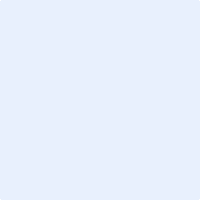 Date: The ACCS trainee must sign this certificate.Signed: Date: 1Direct supervisor observation/involvement, able to provide immediate direction or assistance2aSupervisor on the ‘shop-floor’ (eg ED, theatres, AMU, ICU), monitoring at regular intervals2bSupervisor within hospital for queries, able to provide prompt direction or assistance and trainee knows reliably when to ask for help3Supervisor ‘on call’ from home for queries, able to provide directions via phone and able to attend the bedside if required to provide direct supervision4Would be able to manage with no supervisor involvement (all trainees practice with a consultant taking overall clinical responsibility) Comments: Comments: Comments: Comments: Comments: Comments: Comments: Comments: Comments: Comments: Comments: Comments: Comments: Comments: Comments: Comments: Comments: Comments: Comments: Comments: 